APUSH Unit 4 Schedule Unit 4 Exam – Tuesday, 1/24/17 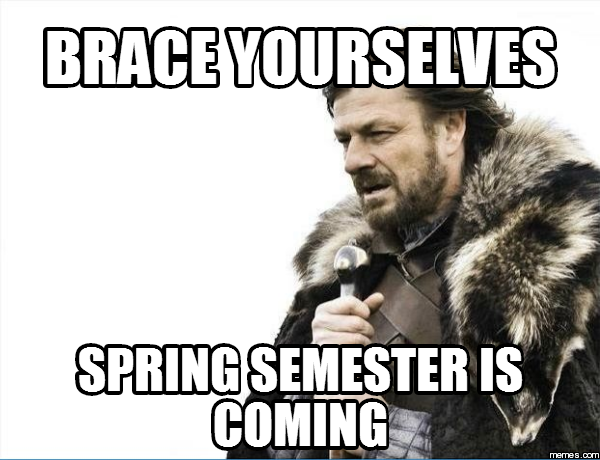 Week 1Week 2 Week 3TuesdayReview Unit 3 ExamUnit 4 Reading NotesCh 22 Handout – DUE FRIDAYCh 23 & 24 DiscussionCh 25 QuizCh 26 & 27 QuizCH 26 & 27 DiscussionThursdayChapter 23 & 24 Quiz – open bookIndependent Work – CH 22 Handout/Reading NotesCh 25 Discussion & ActivityIndependent Reading NotesDocumentary Analysis DayUnit 4 ReviewFridayAMSCO Ch 12 AMSCO CH 13AMSCO Ch 14